Building Code Matrix
For use in Part 3 and complex Part 9 builds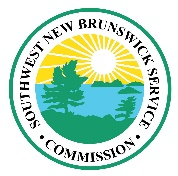 Southwest New Brunswick Service Commission Spatial separation calculationsNOTE: In many areas of RSC 10, fire department response is often more than 10 min more than 10% of the time. Accordingly, if any storey of the building is not sprinklered, limiting distance may need to be halved for all calculations. [3.2.3.1(8) or 9.10.15.3]Egress and exitsInterior fire separations (Includes janitor’s closets, etc.)Other
Barrier-free required (Y/N): ____NECB applies (Y/N): _____ItemDetailCode referenceCode referenceItemDetailPart 3 Part 9Occupancy classificationsBuilding areaStoreysBuildingClassification ConstructionDetails andrequirementsRequired FRR# of streets/ access routesOccupant loadBuilding faceLimiting distanceExposed building face areaNon-combustible wall required?Wall FRRCladding typeNESWPart 3Part 9Total exitsExit capacityTravel distance to exitExit signs required(Y/N)Room or areaFRR requiredPart 3Part 9BathroomsFemale:Male: